栃木県総合体育大会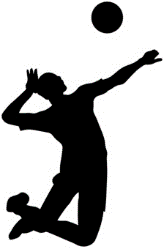 バレーボール大会入場許可証26日，27日，28日監督○○中学校○○　○○栃木県総合体育大会バレーボール大会入場許可証26日，27日，28日コーチ○○中学校○○　○○栃木県総合体育大会バレーボール大会入場許可証26日，27日，28日マネージャー○○中学校○○　○○２０２２２０２２２０２２